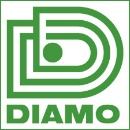 Stráž pod Ralskem, 2024-02-27Výroční zpráva DIAMO, s. p., o činnosti v oblasti poskytování informací podle zákona č. 106/1999 Sb., o svobodném přístupu k informacím, za rok 2023Počet podaných žádostí o informace (§ 18 odst. 1 písm. a), první část věty, zákona)45Počet vydaných rozhodnutí o odmítnutí žádosti (§ 18 ost. 1 písm a), druhá část věty, zákona)22Počet podaných odvolání proti rozhodnutí (§ 18 ost. 1 písm b) zákona)4Opis podstatných částí každého rozsudku soudu ve věci přezkoumání zákonnosti rozhodnutí povinného subjektu o odmítnutí žádosti o poskytnutí informace a přehled všech výdajů, které povinný subjekt vynaložil v souvislosti se soudními řízeními o právech a povinnostech podle tohoto zákona, a to včetně nákladů na své vlastní zaměstnance a nákladů na právní zastoupení (§ 18 ost. 1 písm c) zákona)–Výčet poskytnutých výhradních licencí, včetně odůvodnění nezbytnosti poskytnutí výhradní licence (§ 18 ost. 1 písm d) zákona)–Počet stížností podaných podle § 16a, důvody jejich podání a stručný popis způsobu jejich vyřízení (§ 18 ost. 1 písm e) zákona)–Další informace vztahující se k uplatňování tohoto zákona (§ 18 ost. 1 písm f) zákona)Z celkového počtu 22 rozhodnutí o odmítnutí žádosti byla ve 3 případech vydána rozhodnutí o částečném odmítnutí žádosti. V případě 1 odvolání nebylo ke dni vyhotovení výroční zprávy nadřízeným orgánem rozhodnuto.